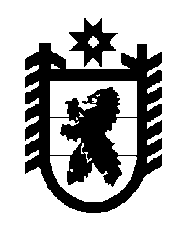 Российская Федерация Республика Карелия    УКАЗГЛАВЫ РЕСПУБЛИКИ КАРЕЛИЯО внесении изменения в Указ Главы Республики Карелия
от 20 сентября 2012 года № 122Внести в приложение № 1 к Указу Главы Республики Карелия  
от 20 сентября 2012 года № 122 «Об определении параметров осуществления охоты в охотничьих угодьях на территории Республики Карелия, за исключением особо охраняемых природных территорий федерального значения» (Собрание законодательства Республики Карелия, 2012, № 9, ст. 1600; № 12, ст. 2185; 2014, № 7, ст. 1258; 2016, № 6, ст. 1218) изменение, изложив его в следующей редакции:«Приложение № 1 к Указу Главы Республики Карелияот 20 сентября 2012 года № 122Сроки охоты
          Глава Республики Карелия                                                              А.О. Парфенчиковг. Петрозаводск25 апреля 2018 года№ 37Вид охотничьего ресурсаСроки охоты Копытные животныеКопытные животныеКабан:все половозрастные группы,за исключением особей в возрасте до 1 года и самок, имеющих приплод текущего годас 1 июня по 31 декабряособи до 1 года и самки, имеющие приплод текущего годас 1 октября по 31 декабряЛось в возрасте до 1 годас 1 октября по 31 декабря МедведьМедведьМедведь бурый (весенний период)с 15 апреля по 25 мая Боровая и полевая, болотно-луговая, водоплавающая дичь Боровая и полевая, болотно-луговая, водоплавающая дичь Гуси, казарки, селезни уток, вальдшнеп, самцы тетерева и глухаря (весенняя охота)с 1 по 10 мая – на территории 
Кондопожского, Лахденпохского, Медвежьегорского, Олонецкого, Питкярантского, Прионежского, Пряжинского, Пудожского, Суоярвского районов и 
города Сортавалы; с 6 по 15 мая – на территориях Беломорского, Кемского, Лоухского, Муезерского, Сегежского, Калевальского районов и города КостомукшиСамки глухаря и тетеревас третьей субботы августа 
по 15 сентябряВодоплавающая, болотно-луговая и полевая дичьс третьей субботы августа по 15 ноябряБолотно-луговая и полевая  дичь с островными и континентальными легавыми собаками, ретриверами, спаниелями, ловчими птицамис 5 августа по 15 ноябряПушные животныеПушные животныеНорка американская, белка обыкновенная, рысь, куница лесная, горностай,  хорь леснойс 1 ноября по 28 (29) февраляОндатрас 1 октября по 28 (29) февраляЕнотовидная собакас 15 сентября по 28 (29) февраля».